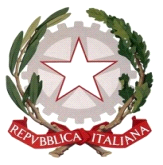 MINISTERO DELL’ISTRUZIONE. DELL’UNIVERSITA’ E DELLA RICERCAUFFICIO SCOLASTICO REGIONALE PER IL LAZIOLICEO CLASSICO STATALE “GIULIO CESARE”00198 ROMA – CORSO TRIESTE, 48 – Fax  06/85355339 Tel. 06/121124445 X DISTRETTO - RMPC12000C – sito: www.liceogiuliocesare.it – email: rmpc12000c@istruzione.it  Prot. n.2826/C3h	Roma 9 luglio 2014ALL’ALBOAL SITO WEBDETERMINAZIONE DIRIGENZIALEProcedura di selezione per il reclutamento di esperti esterniIL DIRIGENTE SCOLASTICOVISTI 	gli artt.8 e 9 del DPR 275/99;VISTO 	il decreto L.vo 165/01 come integrato e modificato dal decreto L.vo 150/09;VISTO 	il D. Lgs. n. 163/2006;VISTO 	il Decreto Interministeriale 1 febbraio 2001, n. 44, Regolamento concernente le “Istruzioni generali sulla gestione amministrativo-contabile delle istituzioni scolastiche" in particolare gli art. 31-34, concernenti l’attività negoziale, e l’art.40 che consente la stipulazione di contratti per prestazione d’opera con esperti per particolari attività ed insegnamenti al fine di garantire l'arricchimento dell'offerta formativa, nonché la realizzazione di specifici programmi di ricerca e sperimentazione;VISTI 	i progetti inseriti nel Piano per l’Offerta Formativa relativo all’anno scolastico 2014/2015, come già approvati a giugno 2014;VISTO 	che fra le attività approvate sono previsti corsi di lingua inglese in orario extracurricolare con docenti madrelingua per il conseguimento delle certificazioni internazionali PET e FIRST;VISTA 	la mancanza di personale interno all’istituto con competenze di tal fatta;CONSIDERATO 	che, per la realizzazione di tali corsi si rende necessario procedere all’individuazione di professionisti esterni cui conferire, in forma temporanea e altamente qualificata, contratti di prestazione d’opera per l’arricchimento dell’offerta formativa;DETERMINADi aprire la procedura di selezione, per l’anno scolastico 2014/15, per il conferimento di incarichi ad esperti in forma individuale o tramite Associazioni di comprovata qualificazione professionale per prestazioni professionali non continuative, per la realizzazione di corsi di lingua inglese in orario extracurricolare come di seguito indicati:Il corso deve essere preceduto da una prova di assessment dello studente per la definizione del livello di competenza linguistica e l’inserimento in un corso adeguato alla propria preparazione di base: tale prova è inclusa nel costo del corso e non ne determina riduzione del monte ore. I gruppi di ciascun corso non possono superare i 12 allievi; il docente dovrà essere fornito di un suo registratore per il lavoro d’aula.A - MODALITA’ E TERMINI DI PRESENTAZIONE DELLA DOMANDA - ESCLUSIONILa domanda, redatta secondo l’allegato modulo, e il curriculum vitae, che ha anche valore di autocertificazione dei titoli valutabili, devono pervenire in busta chiusa a:Liceo Ginnasio “GIULIO CESARE”, Corso Trieste 48 – 00198 Roma,entro e non oltre le ore 12:00 di giovedì 17 luglio 2014, via mail all’indirizzo PEC rmpc12000c@pec.istruzione.it, oppure per raccomandata, o consegnata a mano presso l’Ufficio Protocollo, in tal caso con riscontro di consegna. Non farà fede la data del timbro postale.Il liceo “Giulio Cesare” non assume alcuna responsabilità per la dispersione di comunicazione dipendente da inesattezze nell’indicazione del recapito da parte del concorrente oppure da mancata o tardiva comunicazione di cambiamento dell’indirizzo indicato nella domanda, nè per eventuali disguidi postali o comunque imputabili a fatti terzi, a caso fortuito o di forza maggiore.Saranno escluse dalla valutazione le domande:pervenute oltre i termini;pervenute con modalità diverse da quelle previste dal presente bando;sprovviste della firma in originale dell’esperto;sprovviste del curriculum vitae;sprovviste degli allegati previsti dal presente bando;presentate da soggetti diversi da quelli previsti dal bando.B - PERSONALE INTERESSATO Possono presentare domanda gli esperti esterni madrelingua inglese, in possesso, ai sensi dell’art.46 della Legge 133/2008, “di particolare e comprovata specializzazione, anche universitaria”  e di documentati titoli ed esperienze pregresse, corrispondenti ai requisiti richiesti. In particolare per l'ammissione alla selezione per il conferimento dell'incarico occorre: essere madrelingua inglese; godere dei diritti civili e politici; non aver riportato condanne penali e non essere destinatario di provvedimenti che riguardano l'applicazione di misure di prevenzione, di decisioni civili e di provvedimenti amministrativi iscritti nel casellario giudiziale; non essere sottoposto a procedimenti penali C - MODALITÀ DI VALUTAZIONE DELLE DOMANDE La selezione delle domande sarà effettuata dal Dirigente Scolastico e dalla commissione per la valutazione delle candidature dei bandi di gara, all'uopo nominata. I criteri per l’attribuzione del contratto sono i seguenti:Tutti gli esperti dovranno, inoltre, dichiarare di essere disponibili a svolgere l’incarico senza riserva e secondo il calendario approntato con il Dirigente Scolastico o i docenti referenti del Progetto.Non si terrà conto, in nessun caso, delle istanze incomplete.D – PERFEZIONE INCARICO – STIPULA CONTRATTOIn caso di posizione utile in graduatoria ai fini dell’attribuzione dell’incarico, il Dirigente Scolastico si riserverà la possibilità di chiedere la documentazione completa di quanto dichiarato.Valutata l'idoneità dell'esperto/Associazione, l'Istituto si riserva di procedere al conferimento dell'incarico anche in presenza di una sola domanda pervenuta pienamente rispondente alle esigenze progettuali.L’esperto/l’Associazione, qualora ottenga l’incarico, stipulerà con il Dirigente Scolastico del Liceo Classico “Giulio. Cesare” un contratto di lavoro autonomo di prestazione d’opera intellettuale. L'Istituzione scolastica si riserva di non procedere all'affidamento degli incarichi in caso di mancata attivazione dei corsi previsti.Al termine dell’attività svolta l’esperto sarà inoltre tenuto alla presentazione della documentazione comprovante l’avvenuta attività (relazione finale e registro presenze, debitamente compilato). Il compenso sarà soggetto alle ritenute fiscali e previdenziali previste dalla vigente normativa e sarà rapportato alle ore effettivamente prestate.E - TRATTAMENTO DEI DATI PERSONALI Ai sensi dell’art.13  del D.lgs.vo 196/03, (Codice privacy), i dati personali forniti dai candidati saranno raccolti presso l'Istituzione Scolastica per le finalità di gestione della selezione e potranno essere trattati anche in forma automatizzata, e comunque in ottemperanza alle norme vigenti. Il candidato dovrà autorizzare l'Istituzione Scolastica al trattamento dei dati personali. Il titolare del trattamento dei dati è il DSGA, signora Ida Casagrande. F - TRACCIABILITÀ DEI FLUSSI FINANZIARI (ex L136/10 e successive modifiche). L’appaltatore si impegna a dare immediata comunicazione all’ufficio competente dell’eventuale inadempimento della propria controparte agli obblighi di tracciabilità finanziaria. Il mancato utilizzo del bonifico bancario o postale ovvero degli altri strumenti di incasso pagamento idonei a consentire la piena tracciabilità delle operazioni costituisce causa di risoluzione del contratto ai sensi dell’art. 3, comma 9 bis della Legge 13/08/2010 n. 136 e successive modificheG - PUBBLICAZIONE DEL BANDO Il presente bando è pubblicato in data odierna all’Albo di questa Istituzione Scolastica e sul sito web, all’indirizzo www.liceogiuliocesare.it  IL DIRIGENTE SCOLASTICOProf. Micaela RicciardiDOMANDA DI PARTECIPAZIONE CHIEDEdi assumere l’incarico di cui all’avviso di selezione del 9 luglio  2014 avente per oggetto: “reclutamento di esperti esterni, madrelingua inglese, per corsi di lingua in orario extracurricolare per il conseguimento delle certificazioni PET e F IRST”, alle condizioni e nei termini previste dallo stesso. A TAL FINE DICHIARA DI:Dichiara inoltre:di essere a conoscenza di tutti i termini del bando che accetta senza riserve;di essere disponibile ad assumere l’incarico di cui all’avviso di selezione alle condizioni e nei termini previste dallo stesso, adeguando l’orario in base alle esigenze effettive della scuola; di autorizzare l’istituto al trattamento dei dati personali, ai sensi del D.Lgs. 196/2003Allega:curriculum vitae che ha anche valore di autocertificazione dei titoli valutabilicopia di documento di riconoscimento in corso di validità;copia del codice fiscale;altra documentazione utile per la valutazione (specificare) ………………………….…………… (data) …………….FIRMA______________________________ATTIVITA'DURATAPERIODOCOMPENSO H LORDO ONNICOMPRENSIVOCorso di inglese per certificazione PETMax h.30Novembre-Maggio € 51,65Corso di inglese per preparazione al FIRSTMax h.30Novembre-Maggio € 51,65Corso di inglese per certificazione FIRSTMax h.30Novembre-Maggio € 51,65INDICATOREPUNTEGGIOtitoli culturali specifici per la prestazione richiesta, così distribuiti:laurea o altro titolo di studio specifico o inerente alla qualifica richiesta (p.20 per laurea, p.5 per ogni ulteriore titolo fino ad un max. di punti 10);attestati di formazione inerenti la qualifica richiesta (2 punti ciascuno fino ad un max. di p.10)tot. p. 40 di cui:p.30p.10esperienze pregresse nell’istituto valutate positivamente: p.2 per ogni anno fino ad un max di p.10p.10esperienze professionali nel settore scuola (almeno 3 anni): p.5 per ogni anno superiore ai 3, fino ad un max. di punti 20p.20appartenenza a cooperative e/o organizzazioni e associazioni che possano garantire l’immediata sostituzione in caso di impedimento/assenza temporaneap.20altro (benefit e servizi), fino ad un  massimo di puntip.10Al Dirigente Scolastico LC “Giulio Cesare” Corso Trieste 4800198 Roma Al Dirigente Scolastico LC “Giulio Cesare” Corso Trieste 4800198 Roma Oggetto: domanda di partecipazione alla selezione per esperti esterni madrelingua inglese per corsi  di lingua Oggetto: domanda di partecipazione alla selezione per esperti esterni madrelingua inglese per corsi  di lingua Il/La sottoscritto/a Il/La sottoscritto/a Nato/a a il Residente a via Tel./cell. C.F.: email:A   –     essere madrelingua inglese;godere dei diritti civili e politici; non aver riportato condanne penali e non essere destinatario di provvedimenti che riguardano l'applicazione di misure di prevenzione, di decisioni civili e di provvedimenti amministrativi iscritti nel casellario giudiziale; non essere sottoposto a procedimenti penali A   –     essere madrelingua inglese;godere dei diritti civili e politici; non aver riportato condanne penali e non essere destinatario di provvedimenti che riguardano l'applicazione di misure di prevenzione, di decisioni civili e di provvedimenti amministrativi iscritti nel casellario giudiziale; non essere sottoposto a procedimenti penali B - di essere in possesso dei seguenti titoli di studio e/o di specializzazione: B - di essere in possesso dei seguenti titoli di studio e/o di specializzazione: 1. ___________________________________________________________ 1. ___________________________________________________________ 2. ___________________________________________________________ 2. ___________________________________________________________ 3. ___________________________________________________________ 3. ___________________________________________________________ C - di aver maturato le seguenti esperienze nel settore scuola: C - di aver maturato le seguenti esperienze nel settore scuola: 1. ___________________________________________________________ 1. ___________________________________________________________ 2. ___________________________________________________________ 2. ___________________________________________________________ 3. ___________________________________________________________ 3. ___________________________________________________________ D – di appartenere alla seguente cooperativa e/o organizzazione associazione che può garantire l’immediata sostituzione in caso di impedimento/assenza temporaneaD – di appartenere alla seguente cooperativa e/o organizzazione associazione che può garantire l’immediata sostituzione in caso di impedimento/assenza temporanea ___________________________________________________________ E – di offrire i seguenti ulteriori servizi o benefit ___________________________________________________________ E – di offrire i seguenti ulteriori servizi o benefit1. ___________________________________________________________ 1. ___________________________________________________________ 2. ___________________________________________________________ 2. ___________________________________________________________ 3. ___________________________________________________________ 3. ___________________________________________________________ 